Ресурсный центр предоставляет следующие услуги по профориентации для учащихся 9-11 классов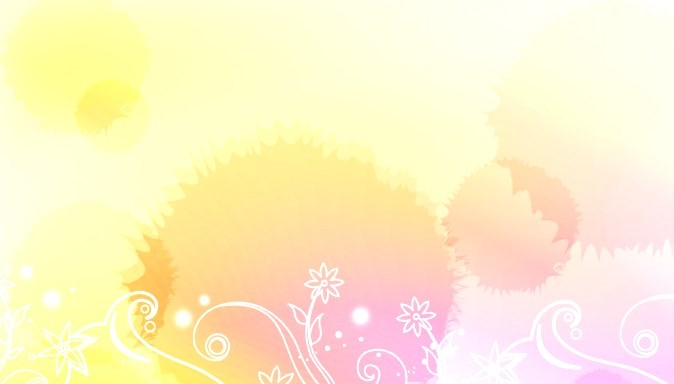 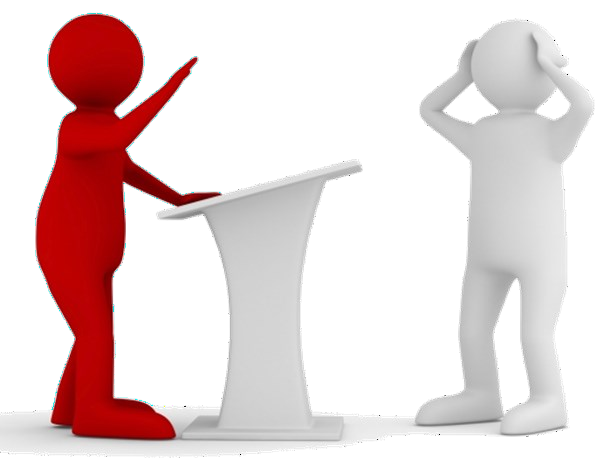 Проводит групповые консультации для учащихся 9-11 классов «Как выбирать профессию?», «Куда пойти учиться?».Проводит индивидуальные консультации информационного и диагностического характера.Консультирует родителей по вопросам профориентации детей.Проводит профориентационные игры профессионального и личностного самоопределения.Организует экскурсии в учебные заведения и на предприятия города.Предоставляет профессиографическую информацию, которая включает описание характера и содержания профессии, предмет труда, средства труда, необходимые знания, психофизические требования профессий, где можно получить профессию, противопоказания.Предоставляет информацию об учебных заведениях.Проводит психологический тренинг профессионального самоопределения для учащихся 11 классов .Памятка для педагоговПрофессиональная ориентация старшеклассниковСтарший	школьный	возраст	—	это	возраст жизненного и трудового самоопределения.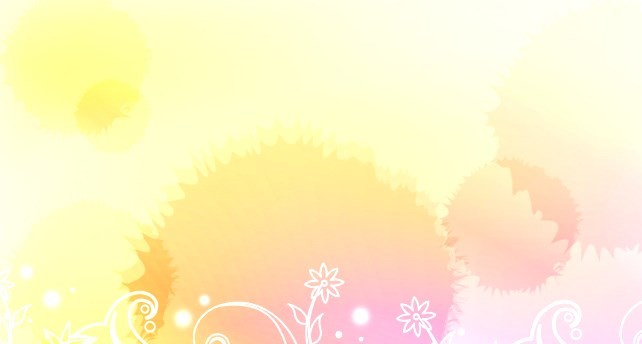 Особенности развития:мышление	приобретает	более	активный	и	творческийхарактер;развивается критичность мышления;возникает избирательное отношение к учебным предметам;формируется мировоззрение;проблема профессионального самоопределения выходит напервый план;формируется чувство взрослости, которое проявляется в стремление и наиболее полно выразить свою индивидуальность.Цель профориентационной работы со старшеклассниками – формирование профессионального самоопределения.Профессиональное самоопределение складывается из:- осознания важности своевременного выбора профессии, социальных и личностных последствий этого шага;осознания путей подготовки и факторов, которые могутпрепятствовать получению избранной профессии;выработки адекватных представлений о различных аспектахпрофессиональной деятельности;активной практической подготовки к будущей профессиональной деятельности и учебе, а также проверки своих профессиональных интересов и способностей.Профориентация на этом этапе должна решать следующие задачи:активизировать интерес учащихся к проблемам профессионального   самоопределения;сформировать у подростков умение самостоятельно и осознано строить и корректировать свои профессиональные планы;познакомить учащихся   с   профессиями   и   требованиями,которые они предъявляют к человеку;информировать старшеклассников о потребностях региона вкадрах, и возможностях трудоустройства.Направления работы Профпросвещение Профвоспитание Профдиагностика ПрофконсультированиеЭти направления можно реализовать с помощью следующих форм и методов:Профпросвещение - беседы, лекции, мероприятия профориентационной тематики, просмотр кино-, видео- материалов, экскурсии на предприятия и учреждения, изучение литературы и справочных пособий профориентационной тематики, посещение дней открытых дверей в учебных заведениях («Университетские субботы» и«Профессиональные субботы»).Проф восп ит а ние – тру дов ое о буч ен ие ;тематические родительские собрания;педсоветы;занятия с элементами тренинга.Профдиагностика — психодиагностическое тестирование по трем блокам:направленность личности;свойства личности;когнитивная сфера личности.Профконсультация	-	изучение	профессиональных планов школьников путем анкетирования;индивидуальная	беседа	с	учащимся	по	результатаманкетирования и профдиагностики;помощь в построении личного профессионального плана.